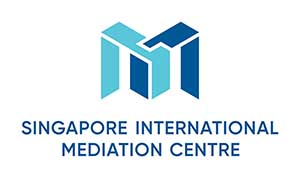 Mediator’s Curriculum VitaePlease enclose a recent high-resolution portrait image of yourself in .jpg format together with this completed form in Word Doc format and email it to secretariat@simc.com.sg.Personal ParticularsFirst Name:  SaurabhLast Name:  AwasthiPrefix (e.g. Hon., Justice etc, if applicable): NASuffix (e.g. QC, KC, SC etc, if applicable): NAOrganization: Kyndryl Solutions Private LimitedDesignation:  VP & General CounselDomicile / Usual Place of Business (Country): IndiaNationality / Nationalities: IndianLanguages (Proficient for Mediation): EnglishEmail Address: saurabhawasthi@hotmail.comMailing Address (Optional):Practice Areas Please select as many areas as may be applicable. This information will be included in SIMC’s website.Educational / Professional BackgroundLLB from Delhi University LLM from NYU School of LawMediation Education and Training (if applicable)SIMC India Specialist Mediator Workshop (2023)Mediation Experience (if applicable)NAProfessional Affiliations (if applicable)NAAgreement, Confirmation and DeclarationBy filling and returning this form to SIMC:I consent to SIMC using and disclosing to third parties any personal information provided by me as may be reasonably necessary to carry out the activities and to perform the services of the SIMC.I declare that the information given by me in this form is true to the best of my knowledge.